VORWISSENSCHAFTLICHE ARBEIT (26)Titel(30 fett)
Untertitel(26)Verfasserin:
Maxi Mustermann (20)
Klasse (20)Betreuerin:
Maxi Mustermann (20)Ort, Abgabedatum TT. Monat JJJJ  (18)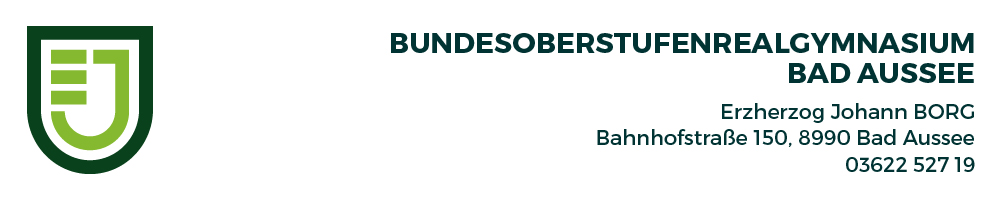 